ES IMPORTANTE QUE VEAS LA INFORMACIÓN QUE APARECE EN LA CARPETA PIE EN PLATAFORMA, ES UNA AYUDA PARA REALIZAR MEJOR ESTA GUÍA.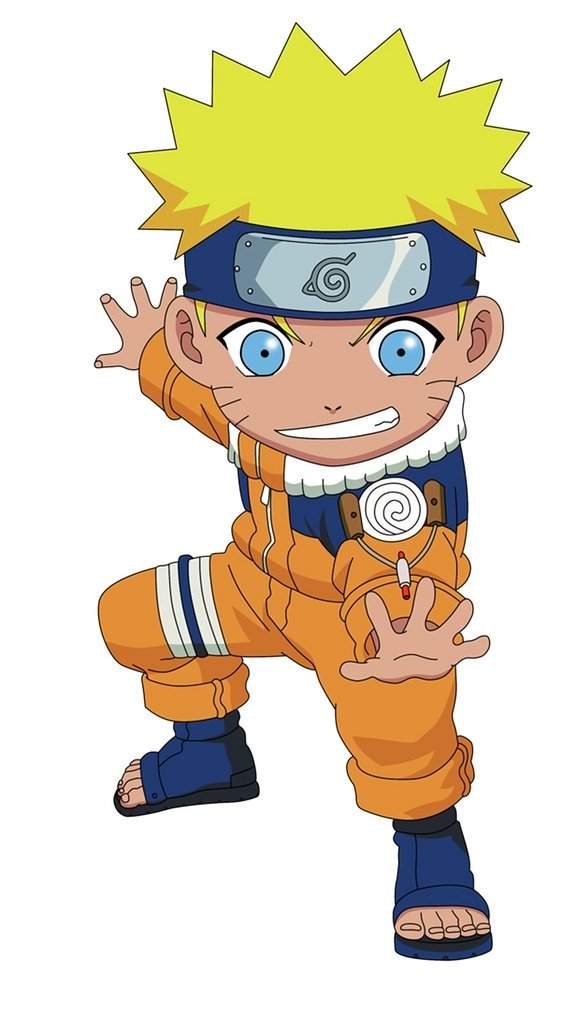 Activity 1: crea oraciones positivas guiándote con el pronombre usando las emociones que están dentro de la caja.I YouWe They 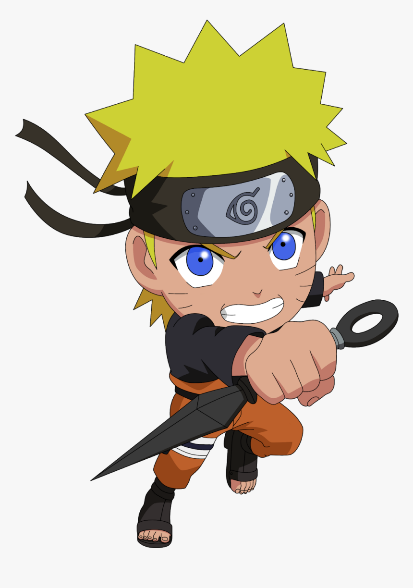 Activity 2: crea oraciones negativas  guiándote con el pronombre usando las emociones que están dentro de la caja.SheyouWeI 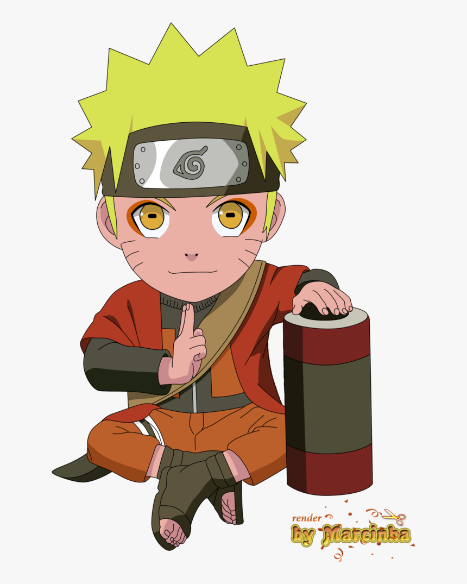 Activity : crea oraciones negativas  guiándote con el verbo to be usando las emociones que están dentro de la caja.AreAmIsIs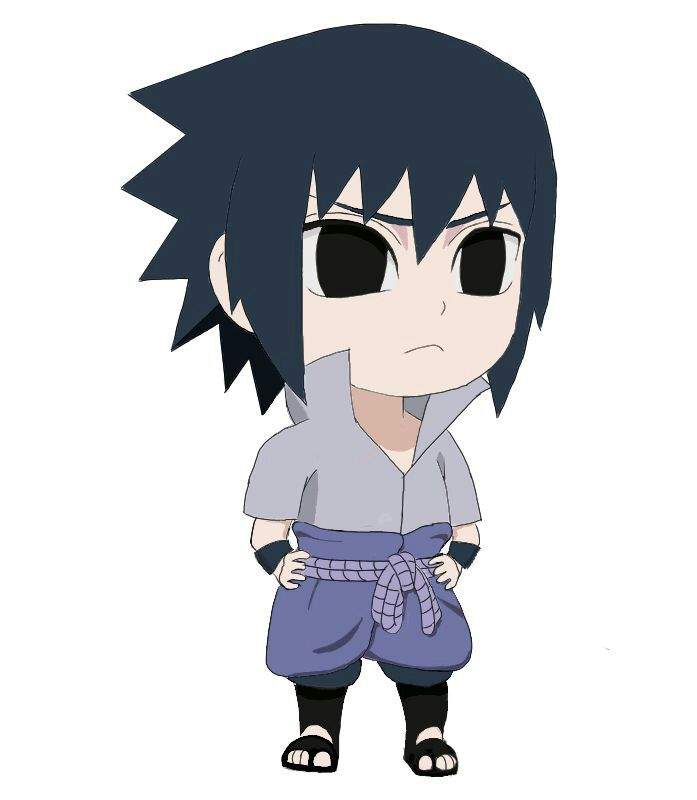 English worksheet unit 1”How do you feel” N°5English worksheet unit 1”How do you feel” N°5Name:Grade: 4°Date:Date:Objective: OA9 Reaccionar a lo leído, estableciendo relaciones con experiencias personales y/o expresando preferencias, sentimientos u opiniones por medio de: ilustraciones y representaciones (figuras); dramatizaciones; palabras o frases escritas.Objective: OA9 Reaccionar a lo leído, estableciendo relaciones con experiencias personales y/o expresando preferencias, sentimientos u opiniones por medio de: ilustraciones y representaciones (figuras); dramatizaciones; palabras o frases escritas.Class Objective: aplicar conocimientos previos de las estructuras positivas y negativas e interrogativas  para expresar emociones Class Objective: aplicar conocimientos previos de las estructuras positivas y negativas e interrogativas  para expresar emociones Contents: emotionsContents: emotionsInstructions:  para poder realizar esta guía es muy importante que tengas en presencia la guía n°2,3 y 4Instructions:  para poder realizar esta guía es muy importante que tengas en presencia la guía n°2,3 y 4Fecha de entrega: esta guía debe ser enviada al correo del profesor pedro.rojas@colegiojosemanuelbalmaceda.cl más tardar el día lunes 3 de mayo.Fecha de entrega: esta guía debe ser enviada al correo del profesor pedro.rojas@colegiojosemanuelbalmaceda.cl más tardar el día lunes 3 de mayo.SOLUCIONARIO O RESPUESTA ESPERADASOLUCIONARIO O RESPUESTA ESPERADANÚMERO DE PREGUNTARESPUESTA1Am nervous2Are angry3Are hungry4Are thirsty5Is not sad6Are not shy7Are not excited8Am not bored9You/we/They happy ?10I sleepy ?11She/he/it scared?12She/he/it tired?